事業資金・運転資金をお考えの方事業資金の融資について日本政策金融公庫の担当者が相談に応じる一日金融相談会を開催いたします。　資金計画にぜひこの機会をご利用ください。日　時	：　令和５年９月５日(火)　13：00～17：00
	　　(１時間単位・事前予約制です)
会　場	：　東大和市商工会館　（TEL：042-562-1131）申込み	：　相談会への参加をご希望の方は、下記の申込書に必要事項をご記入の上、
　　　　　　　 ９月１日(金)  までに、商工会へお申し込みください。
相談員	： 日本政策金融公庫担当職員必要書類 ：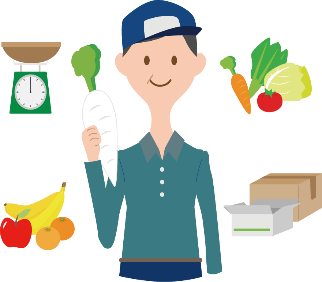 ①個人事業者は所得税確定申告書・決算書（直近２期分）②法人は法人税確定申告書・決算書（直近２期分）※①・②ともに、決算後６ヶ月経過している場合には試算表も③設備資金の場合は見積書④創業の方は開業計画書など関係書類　※基本情報のご記入、ご希望の時間帯に○印をして商工会までFAXまたは持参してください。住所：東大和市中央３-９２２-１４　　電話：042-562-1131　FAX：042-562-1530　（担当：古賀）※本申込書にご記入いただいた個人情報につきましては､相談会に係る相談者への連絡、相談者名簿の作成、  出欠確認、金融情報の提供、公庫への情報提供の目的に使用いたします。事業所名13：00～14：00代表者名14：00～15：00電　　　話15：00～16：0016：00～17：00